Приложение 22 к Порядку предоставления микрозаймов субъектам малого и среднего предпринимательства Курской области Правила о предоставлении микрозаймов физическим лицам, применяющих специальный налоговый режим «Налог на профессиональный доход»1. Общие положения1.1. Настоящие Правила предоставления микрозаймов разработаны Ассоциацией микрокредитной компанией «Центр поддержки предпринимательства Курской области» (сокращенное наименование - Ассоциация МКК «ЦПП Курской области») (далее – Ассоциация) согласно:- Федеральному закону № 209-ФЗ от 24.07.07г. «О развитии малого и среднего предпринимательства в Российской Федерации»;- Федеральному закону № 151-ФЗ от 02.07.10г. «О микрофинансовой деятельности и микрофинансовых организациях»;- Федеральному закону от 27.11.2018 N 422-ФЗ (ред. от 08.06.2020) "О проведении эксперимента по установлению специального налогового режима "Налог на профессиональный доход";- Приказу министерства экономического развития РФ №125 от 14.03.2019г. «Об утверждении требований к реализации мероприятий, осуществляемых субъектами РФ, бюджетам которых предоставляются субсидии на государственную поддержку МСП в субъектах РФ в целях достижения целей, показателей и результатов региональных проектов, обеспечивающих достижение целей, показателей и результатов федеральных проектов, входящих в состав национального проекта «Малое и среднее предпринимательство и поддержка индивидуальной предпринимательской инициативы», и требований к организациям, образующим инфраструктуру поддержки субъектов МСП» с изменениями от 7 сентября 2020 г. №573;- Постановлению Администрации Курской области от 24.10.2013 N 774-па "Об утверждении государственной программы Курской области "Развитие экономики и внешних связей Курской области";- Порядку предоставления микрозаймов субъектов малого и среднего предпринимательства Курской области в ред. от 23.11.2020г., утв. Протоколом №59 общего собранием членов Ассоциации МКК «ЦПП Курской области» от 01.07.2020г.1.2. Настоящие Правила определяют общие условия и порядок предоставления микрозаймов Ассоциацией физическим лицам, применяющим специальный налоговый режим "Налог на профессиональный доход" и являются приложением к основному Порядку предоставления микрозаймов субъектам МСП Курской области.1.3. Целью настоящих Правил является оказание финансовой поддержки, в виде предоставления микрозаймов суммой до 500 000 рублей (включительно) на срок до 36 месяцев физическим лицам, применяющим специальный налоговый режим «Налог на профессиональный доход» (далее - займы).1.4. В целях получения займа в рамках настоящих Правил физические лица, в том числе индивидуальные предприниматели, применяющие специальный налоговый режим «Налог на профессиональный доход», представляют в Ассоциацию пакет документов в соответствии с требованиями, установленными в настоящих Правилах и в Порядке предоставления микрозаймов субъектам малого и среднего предпринимательства Курской области в части, не урегулированной в настоящих Правилах и с учетом последующих изменений этих документов.1.5. Налогоплательщиками налога на профессиональный доход (далее - налогоплательщики) признаются физические лица, перешедшие на специальный налоговый режим в порядке, установленном настоящим Федеральным законом и не противоречащие требованиям статей 4 и 6 ФЗ от 27.11.2018 N 422-ФЗ (ред. от 08.06.2020) "О проведении эксперимента по установлению специального налогового режима "Налог на профессиональный доход".2. Требования к заемщикам2.1. Заемщиками Ассоциации являются физические лица, применяющие специальный налоговый режим «Налог на профессиональный доход» (далее – «Самозанятый»), которые:зарегистрированы и осуществляют деятельность на территории Курской области;имеют положительную деловую репутацию, кредитную историю, либо не имеющие кредитной истории;имеют постоянный доход, в случае регистрации менее трех месяцев наличие бизнес- проекта (плана) и сертификата о прохождении обучающих куров на базе Ассоциации МКК «ЦПП Курской области»;находится в реестре самозанятых лиц - https://npd.nalog.ru/ .получают доход от самостоятельного ведения деятельности или использования имущества.             у самозанятого лица отсутствует просроченная задолженность по начисленным налогам, сборам и иным обязательным платежам в бюджеты любого уровня и внебюджетные фонды (либо предоставляются документы, свидетельствующие о ее фактическом погашении и/или осуществлении зачета) (для самозанятых работающих более 3 месяцев);у самозанятого лица отсутствуют просроченные обязательства по кредитным договорам (Договорам займа) с финансовыми организациями на дату обращения за получением микрозайма (для самозанятых работающих более 3 месяцев);в отношении самозанятого лица отсутствует процедура несостоятельности (банкротства) в течение двух лет (либо меньшего срока в зависимости от срока деятельности), предшествующих дате обращения за получением микрозайма.2.2. Займы не предоставляются самозанятым лицам при наличии любого из следующих оснований:-  наличие неудовлетворительной кредитной истории у ранее руководимых/учрежденных ими организациях; - несоответствия одному из перечисленных в пункте 2.1. требованиям.3. Сроки и условия предоставления микрозаймов3.1. Займы предоставляются исключительно на цели развития предпринимательской деятельности, а именно:пополнение оборотных средств;приобретение основных средств. 3.2. Максимальная сумма займа одному самозанятому лицу, применяющему специальный налоговый режим «Налог на профессиональный доход» составляет от 50 000 рублей, но не более 500 000 рублей (включительно).Сумма предоставляемого микрозайма для действующих самозанятых лиц, определяется исходя из доходности Заёмщика которая позволяет обеспечить возврат основного долга и процентов за пользование заемными средствами. Доходность самозанятого подтверждается согласно справке о состоянии расчетов (доходах) по налогу на профессиональный доход при помощи приложения или веб-кабинет «Мой налог». Сумма займа определяется исходя из размера среднемесячного дохода. Согласно статье 6 ФЗ от 27.11.2018 N 422-ФЗ "О проведении эксперимента по установлению специального налогового режима "Налог на профессиональный доход" объектом налогообложения признаются доходы от реализации товаров (работ, услуг, имущественных прав). Перечень документов необходимый для предъявления – Приложение 1 к настоящим Правилам, а также формы договоров микрозайма, поручительства представлены в Приложении 2 к настоящим Правилам.3.3. Процентная ставка за пользование микрозаймом устанавливается согласно пункту 5.2. Порядка предоставления микрозаймов субъектам малого и среднего предпринимательства Курской области.Процентные ставки по микрозаймам устанавливаются в зависимости от видов деятельности самозанятых лиц и наличия/отсутствия залогового обеспечения, при этом проценты начисляются на остаток основного долга по Договору займа. 3.4. Максимальный срок предоставления микрозайма по программе микрофинансирования не должен превышать 3 (три) года. На период введения на территории Курской области режима повышенной готовности на основании Распоряжения губернатора Курской области от 10 марта 2020 года № 60-рг "О введении режима повышенной готовности" максимальный срок предоставления микрозаймов не более 2 лет согласно Приказу Министерства экономического развития РФ от 14 марта 2019 года №125 (с изменениями и дополнениями).3.5.  При предоставлении микрозаймов в соответствии с настоящими Правилами, Ассоциацией могут приниматься способы (виды) обеспечения обязательств в соответствии с требованиями, установленными разделом 4 Порядка предоставления микрозаймов субъектам малого и среднего предпринимательства Курской области.Процедура работы с заемщиками4.1. Процедура предоставления микрозаймов установлена пунктом 5.7. Порядка предоставления микрозаймов субъектам малого и среднего предпринимательства Курской области. Перечень документов необходимый для предоставления в Ассоциацию указан в Приложении №1 к настоящим Правилам. Подготовка договора займа и обеспечительного договора осуществляется специалистом по займам, который несет ответственность за соблюдение всех условий решения Комитета.4.2. Решение о предоставлении или отказе в предоставлении микрозайма принимается согласно пункту 5.7.5. Порядка предоставления микрозаймов субъектам малого и среднего предпринимательства Курской области.4.3. Перечисление целевого займа производится на счет, в том числе и карточный (за исключением кредитной карты) заемщика в соответствии с реквизитами, указанными заемщиком в договоре займа.4.4. Датой выдачи займа считается дата списания денежных средств со счета Ассоциация МКК «ЦПП Курской области».4.5. Через 3 месяца после предоставления микрозайма проверяется наличие осуществления ведения предпринимательской деятельности.5. Условия вступления в силу настоящих Правил.5.1. В части, не урегулированной настоящими Правилами необходимо руководствоваться действующим Порядком предоставления микрозаймов субъектам малого и среднего предпринимательства Курской области.5.2. Настоящие Правила вступают в силу с 11.01.2021 года.Приложение 1 к Правилам предоставления микрозаймов физическим лицам, применяющим специальный налоговый режим «Налог напрофессиональный доход»Перечень документов, прилагаемых к заявке на получение микрозаймаПредоставляются копии документов с оригиналами на обозрениеДля заемщика:Заявка на получение займа;Согласие на обработку персональных данных (бланк на сайте cpp46.ru);Финансовая информация (бланк на сайте cpp46.ru);Копия паспорта заемщика (все страницы);Справка о постановке на учет (снятии с учета) физического лица в качестве налогоплательщика налога на профессиональный доход по состоянию на дату подачи заявки с электронной подписью ФНС РФ с сайта www.npd.nalog.ru; Справка о состоянии расчетов (доходах) по налогу на профессиональный доход посостоянию на текущую дату с электронной подписью ФНС РФ с сайта www.npd.nalog.ru. /или из приложения «Мой налог», за последние 6 месяцев, в случае осуществления деятельности менее указанного срока предоставляется справка за весь период осуществления деятельности с электронной подписью ФНС РФ. В случае перехода на специальный налоговой режим «Налог на профессиональный доход» с другой системы налогообложения, иные документы, подтверждающие ранее полученные доходы.Справка из банка о наличии открытого расчетного счета (за исключением кредитной карты).Краткая характеристика бизнеса (деятельности) в произвольной форме.Копия СНИЛС;Справка из банка об оборотах по расчетному счету на дату подачи заявкиСправка об отсутствии/наличии задолженностиСправка 2-НДФЛ с места работы или справка с места работы (при наличии)     Для залогодателя:Анкета залогодателя (бланк на сайте cpp46.ru)Согласие на обработку персональных данных (бланк на сайте cpp46.ru);Копия СНИЛСКопия паспорта залогодателя все страницыДокументы, подтверждающие права залогодателя на закладываемое в качестве обеспечения исполнения обязательств имущество:16.1. Недвижимое имущество:- выписка из ЕГРП на объекты недвижимости, - свидетельство о праве собственности на объект залога, - отчет об определении рыночной и ликвидационной стоимости залогового имущества, а также документы, подтверждающие отсутствие ограничений на имущество и прав третьих лиц на это имущество - выписка из ЕГРН на объект недвижимости.                16.2. для оборудования:              -  Договор купли-продажи оборудования              -  Платежные поручения, документы, подтверждающие оплату товара.                16.3. для автотранспорта:               - Свидетельство о регистрации ТС               - ПТС транспортного средства               - Паспорт самоходной машины                  Для поручителя:Анкета поручителя (бланк на сайте cpp46.ru)Согласие на обработку персональных данных (бланк на сайте cpp46.ru);Справки о доходах поручителя по форме 2-НДФЛ на дату подачи заявки заемщиком или по форме АссоциацииКопия паспорта поручителя все страницыКопия СНИЛС      Приложение 2к Правилам предоставления микрозаймов физическим лицам, применяющим специальный налоговый режим «Налог напрофессиональный доход»ДОГОВОР ЦЕЛЕВОГО ЗАЙМА № __г. Курск                                                                                                                                                  «___» ________ 20___ г.Ассоциация микрокредитная компания «Центр поддержки предпринимательства Курской области» (Ассоциация МКК «ЦПП Курской области»), именуемая в дальнейшем «Займодавец», в лице директора Ильиновой Ольги Владимировны, действующей на основании Устава, с одной стороны, и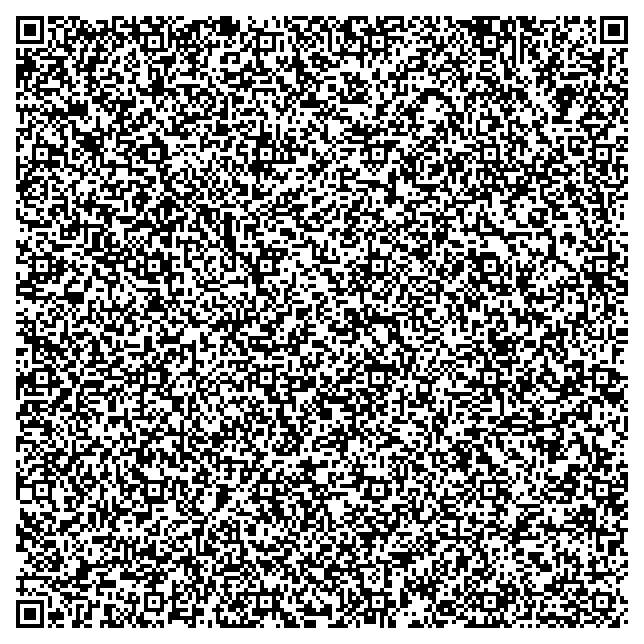 __________________________, (паспорт серии ______________, выдан «__»__________20__г. __________________), зарегистрированный в ФНС в качестве налогоплательщика налога профессиональный доход № ___ от ________, именуем____ в дальнейшем "Заемщик", с другой стороны, заключили настоящий Договор о нижеследующем: 1. ПРЕДМЕТ ДОГОВОРА1.1. По настоящему договору  Займодавец передает Заемщику, а Заемщик принимает у Займодавца денежные средства в собственность в сумме ______________ (__________ ) рублей на срок по «___» _______  202_ г. в соответствии с Графиком по возврату займа и при этом обязуется возвратить ее и уплатить на нее проценты в порядке, размерах и в сроки установленные настоящим Договором / сроком на ____ (______________) месяцев, в соответствии с Графиком по возврату займа и условиями настоящего Договора, и при этом обязуется возвратить ее и уплатить на нее проценты в порядке, размерах и в сроки установленные настоящим Договором.1.2. Заемщик выплачивает Займодавцу сумму займа и проценты по нему в порядке, установленном п. 4.1.1. Договора, из расчета ____% годовых, на остаток задолженности по займу, согласно прилагаемого Графика по возврату займа (Приложение № 1 к настоящему Договору целевого займа) - для движимого имущества / Заемщик выплачивает Займодавцу проценты в порядке, установленном п. 4.1.1. Договора, из расчета ____% годовых, на остаток задолженности по займу, согласно прилагаемого Графика по возврату займа, который является приложением к настоящему договору и  подлежит оформлению после внесения записи об ограничении (обременении)  - договор залога № ____-З от _________________г. в едином государственном реестре прав на недвижимое имущество и сделок с ним Управлением Федеральной службы государственной регистрации, кадастра и картографии по Курской области – для недвижимого имущества.1.3. Целью получения Заемщиком займа является пополнение оборотных средств / приобретение основных средств.2. УСЛОВИЯ ОБЕСПЕЧЕНИЯ ОБЯЗАТЕЛЬСТВ2.1. В качестве обеспечения своевременного и полного возврата займа, а также  уплаты процентов за пользование им, Заемщик предоставляет Займодавцу в залог недвижимое / движимое имущество по договору залога движимого / недвижимого имущества  №____ от ________________ , заключенному с ______________________ , поручительство  по договору поручительства №_____ от _____________ 20___ г., заключенному с  _________________________________ .2.2. Заемщик обязан обеспечить явку поручителей и залогодателей, а также предоставление необходимых документов для оформления договоров поручительства и залога одновременно с заключением настоящего Договора.3. ПОРЯДОК ПРЕДОСТАВЛЕНИЯ, ИСПОЛЬЗОВАНИЯ И ПОГАШЕНИЯ ЗАЙМА3.1. Выдача Займодавцем займа указанного в п.1.1. настоящего Договора производится перечислением суммы займа на расчетный счет Заемщика №_______________________________ открытый в _______________________________ (наименование Банка). Датой выдачи займа считается дата приема банком Заемщика платежного поручения Займодавца о переводе суммы займа.3.2. Датами погашения займа и уплаты процентов Заемщиком являются даты поступления денежных средств на расчетный счет Займодавца. 3.3. Средства, поступившие в счет погашения задолженности по настоящему Договору, направляются вне зависимости от назначения платежа, указанного в платежном документе, в следующей очередности:на погашение просроченных процентов по договору целевого займа;на погашение просроченной задолженности по договору целевого займа;на погашение процентов по договору целевого займа;на погашение основного долга по договору целевого займа;на уплату неустойки в соответствии с условиями настоящего Договора.  3.4. Проценты на сумму займа уплачиваются Заемщиком на расчетный счет Займодавца ежемесячно, ______ числа  текущего календарного месяца, согласно Графика платежей (Приложение №1 к договору) до дня возврата суммы займа. Допускается осуществление Заемщиком платежей по возврату займа ранее указанного срока. Досрочные платежи по возврату суммы займа и процентов не влекут за собой перерасчет процентов, подлежащих уплате по Графику платежей.  3.5. Если дата погашения Займа и процентов приходится на нерабочий день (выходной или праздничный), днем окончания срока уплаты процентов считается ближайший следующий за ним рабочий день. При этом, проценты за пользование Займом начисляются Займодавцем и уплачиваются Заёмщиком в том числе и за нерабочие дни. 3.6. Начисление процентов на сумму займа начинается со дня, следующего за днем перечисления займа на счет Заемщика, согласно  п. 3.1. настоящего договора и прекращается на дату полного погашения суммы займа (включительно). 3.7. В случае отсутствия на счете Заемщика в срок, указанный в Графике, денежных средств, достаточных для погашения задолженности Заемщика по Займу и уплате процентов, задолженность в части недостающей суммы денежных средств считается просроченной.4.  ПРАВА И ОБЯЗАННОСТИ СТОРОН4.1. Заемщик обязуется: 4.1.1. Осуществлять возврат полученного займа и уплачивать начисленные проценты за его использование в объемах в сроки, установленные Графиком по возврату займа и процентов, обеспечив наличие соответствующих денежных средств в указанные в настоящем Договоре сроки на расчетном счёте Займодавца № 40701810132000000027 в АО «Россельхозбанк».4.1.2. Использовать предоставленный займ строго по целевому назначению и возвратить его в срок, указанный в п. 1.1. настоящего Договора.4.1.3. Обеспечить Займодавцу возможность осуществления контроля за целевым использованием суммы займа согласно пункта 6.1 Порядка предоставления микрозаймов субъектам малого и среднего предпринимательства Курской области.4.1.4.  Обеспечивать достоверность предоставляемых Займодавцу сведений и документов.4.1.5. В случае возникновения обстоятельств, которые могут повлечь за собой невыполнение условий настоящего Договора, незамедлительно письменно информировать Займодавца об этих обстоятельствах и о мерах, принимаемых для выполнения условий настоящего Договора.4.1.6.  В случае реорганизации или ликвидации Заемщика, уведомить об этом Займодавца не позднее, чем за 10 рабочих дней. 4.1.7. Обеспечить право Займодавца на свободный доступ его сотрудников в помещения (служебные, складские и иные), занимаемые Заемщиком, для проведения целевых проверок использования предоставленного займа, его возвратности займа и сохранности имущества, переданного Заемщиком в обеспечение настоящего договора.4.2. Заемщик имеет право:4.2.1. Производить досрочное, полное и единовременное погашение займа с уплатой процентов и неустоек, начисленных на дату погашения, предварительно предупредив Займодавца не менее чем за 10 рабочих дней до даты возврата займа.4.2.2. Изменить цель получения займа, предусмотренную п. 1.3. настоящего договора, только с согласия Займодавца.  4.3. Займодавец обязуется:4.3.1. Перечислить сумму займа на расчетный счет Заемщика, указанный в п. 3.1. настоящего договора, в течение 3 рабочих дней с даты заключения настоящего Договора / с момента государственной регистрации залога (ипотеки) недвижимого имущества в Управлении Федеральной службы государственной регистрации кадастра и картографии по Курской области.4.3.2. Вести учёт использования и погашения займа, начисленных и уплаченных процентов за пользование займом.4.4. Займодавец имеет право:4.4.1. Полностью или частично переуступить свои права или обязательства по настоящему Договору, а также по сделкам, связанным с обеспечением возврата займа другому лицу/лицам, без согласия Заемщика, предварительно уведомив об этом Заемщика.4.4.2. В период действия настоящего договора проверять финансово-хозяйственное положение Заемщика, целевое использование и обеспеченность выданного займа.4.4.3. Займодавец вправе потребовать от Заемщика досрочного погашения всей суммы займа, уплаты причитающихся процентов за пользование займом и неустойки, предусмотренных условиями настоящего договора, предъявить аналогичные требования к поручителям, а также обратить взыскание на заложенное в обеспечение данного договора имущество, в случаях: а) нарушения Заемщиком сроков внесения платежей согласно Графика (Приложение №1 к договору) для возврата очередной части займа (п. 4.1.1. настоящего договора); б) невыполнения заемщиком предусмотренных договором целевого займа обязанностей по обеспечению возврата займа, утраты или ухудшения условий, обеспечения обязательства, за которые Займодавец не отвечает (пп. 4.1.4.- 4.1.7 настоящего договора);в) невыполнения заемщиком условия договора целевого займа о целевом использовании суммы займа, а также при нарушении обязанностей использования займа по целевому назначению (п. 4.1.2. и п. 4.1.3 настоящего договора);В случае направления Займодавцем Заёмщику требования о досрочном погашении займа с начисленными процентами, Заёмщик обязан в течение 5 (Пяти) рабочих дней после получения уведомления погасить свою задолженность путём зачисления соответствующих денежных средств на счёт Займодавца, указанный в настоящем договоре целевого займа.4.4.4. В случае возникновения просроченной задолженности по займу и / или процентам по нему более 3-х месяцев подряд, в соответствии с настоящим договором целевого займа, обратить взыскание на обеспечение.4.4.5. Займодавец имеет право в одностороннем порядке производить по своему усмотрению уменьшение размера неустойки и/или устанавливать период времени, в течение которого неустойка не взимается.5. ОТВЕТСТВЕННОСТЬ СТОРОН5.1. При несвоевременном перечислении платежа в погашение займа и начисленных процентов, Займодавец вправе начислить неустойку в размере 0,05% от суммы просроченной задолженности за каждый день просрочки, начиная с даты, следующей за датой неисполнения обязательств по настоящему договору, включая дату погашения просроченной задолженности.  5.2. В случае нецелевого использования займа Заемщик уплачивает Займодавцу штраф в размере суммы Займа, использованной не по целевому назначению.5.3.  В случае невыполнения или ненадлежащего выполнения сторонами взятых на себя обязательств по настоящему Договору взыскание убытков производится в полном объеме сверх сумм неустойки. Уплата процентов за пользование займом и неустойки не освобождает от исполнения обязательств по настоящему договору.5.4. В случае неисполнения или ненадлежащего исполнения своих обязательств по настоящему договору, стороны несут ответственность в соответствии с действующим законодательством Российской Федерации и настоящим Договором.5.5. Заемщик возмещает все расходы Займодавца, связанные с взысканием задолженности по настоящему Договору.6. ДЕЙСТВИЕ ДОГОВОРА6.1. Настоящий Договор считается заключенный с момента передачи денежных средств Заемщику и действует до полного выполнения сторонами своих обязательств по договору.6.2.  Настоящий Договор может быть расторгнут:- по соглашению сторон;- в случае нарушения Заемщиком условий Договора целевого займа;- в случае использования Заемщиком полученного займа в целях, не соответствующих тем, на которые он был предоставлен, или не обеспечение возможности Займодавцу контролировать использование займа Заемщиком.7. ПРОЧИЕ УСЛОВИЯ7.1. Любые изменения и дополнения к настоящему Договору, за исключением случаев, предусмотренных действующим законодательством РФ и настоящим договором, действительны при условии, что они совершены в письменной форме и подписаны сторонами либо надлежащим образом уполномоченными на то представителями сторон.7.2. Все уведомления и сообщения должны направляться сторонами друг другу в письменной форме по адресам, указанным в настоящем Договоре. В целях оперативного информирования Заемщика об очередном платеже, возникшей задолженности, в ином случае Займодавец имеет право на отправление соответствующего уведомления или сообщения на электронную почту Заемщика либо SMS-сообщения на средства мобильной связи Заемщика, указанные в настоящем Договоре.7.3. Заемщик не вправе полностью или частично переуступать свои права и обязательства по настоящему договору другому лицу без согласия Займодавца.7.4. В случае изменения Заемщиком сведений указанных в разделе 8 настоящего договора, он обязан информировать об этом другую сторону до государственной регистрации соответствующих изменений.7.5. В случае изменения у одной из сторон банковских реквизитов, она обязана информировать об этом другую сторону до вступления изменений в силу.7.6. Заемщик согласен на предоставление Займодавцем всей необходимой информации в бюро кредитных историй в соответствии с действующим Федеральным законом от 30 декабря 2004г. №218-ФЗ «О кредитных историях».7.7. Заемщик согласен на использование его персональных данных Займодавцем в соответствии с действующим Федеральным законом от 27 июля 2006г. № 152- ФЗ «О персональных данных».7.8. Стороны принимают все необходимые меры для того, чтобы их сотрудники, правопреемники без предварительного согласия другой стороны не информировали третьих лиц об условиях настоящего договора.7.9. Договор составлен в двух экземплярах, из которых один передается Займодавцу, второй - Заемщику. Каждый экземпляр имеет равную юридическую силу. Второй экземпляр Заемщиком получен. – для движимого залога / Договор составлен в трех экземплярах, из которых один передается Займодавцу, второй – Заемщику, третий – хранится в Управлении Федеральной службы государственной регистрационной, кадастра и картографии по Курской области. Каждый экземпляр имеет равную юридическую силу. Второй экземпляр Заемщиком получен.- для недвижимого имущества.7.10. Все споры и разногласия, возникающие из настоящего Договора или в связи с ним, неурегулированные сторонами мирным путем, рассматриваются в зависимости от подведомственности и подсудности по месту нахождения Ассоциации микрокредитной компании «Центр поддержки предпринимательства Курской области»: в Ленинском районном суде города Курска. 8. ЮРИДИЧЕСКИЕ АДРЕСА И БАНКОВСКИЕ РЕКВИЗИТЫ СТОРОНПоручители:__________________  /________________________/Приложение 1 к договору целевого займа №____  от «___» _________ 202_ г.График погашения Займа и процентовЗаймодавец:Ассоциация МКК «ЦПП Курской области» Адрес: 305000, г. Курск, ул. Горького, д.34.ОГРН 1064600009583ИНН/КПП 4632066518/463201001Р/с: 40701810132000000027 в АО «Россельхозбанк» Курский региональный филиалИНН 7725114488 КПП 463245001ОГРН 1027700342890 БИК 043807798К/с: 30101810700000000798Тел./факс: (4712) 70-33-77.Директор _____________ Ильинова О.В.Заемщик:_________________________________Паспорт: серия ____ № _____, выдан «__» ______20__г.________________________________________код подразделения: ________.Адрес регистрации: _________________________________.Фактический адрес: _________________________________.Р/с _______________________ в ______________К/с _______________________Л/с _______________________БИК ____________Телефон: +7(___)_________________________  /____________________/Сумма ЗаймаВалюта ЗаймаСрок Займа (мес.)Дата выдачи Кредита№ платежаДата платежаСумма ЗаймаСумма процентовСумма ежемесячного платежаИТОГОЗаймодавец:Ассоциация МКК «ЦПП Курской области» Адрес: 305000, г. Курск, ул. Горького, д.34.ОГРН 1064600009583ИНН/КПП 4632066518/463201001Р/с: 40701810132000000027 в АО «Россельхозбанк» Курский региональный филиалИНН 7725114488 КПП 463245001ОГРН 1027700342890 БИК 043807798К/с: 30101810700000000798Тел./факс: (4712) 70-33-77.Директор _____________ Ильинова О.В.Заемщик:_________________________________Паспорт: серия ____ № _____, выдан «__» ______20__г.________________________________________код подразделения: ________.Адрес регистрации: _________________________________.Фактический адрес: _________________________________.Р/с _______________________ в ______________К/с _______________________Л/с _______________________БИК ____________Телефон: +7(___)_________________________  /____________________/